Jesteśmy jedną z najszybciej rozwijających się firm branży stoczniowej. Doskonale radzimy sobie z niepewnością i ryzykiem jakie niesie ze sobą szeroko pojęta gospodarka morska. W ostatnich latach z powodzeniem realizujemy kolejne, coraz bardziej zaawansowane technologicznie projekty, przez co jesteśmy stawiani na równi z najlepszymi stoczniami w Europie. Dzięki międzynarodowej współpracy ze stoczniami oraz armatorami doskonale orientujemy się w aktualnych potrzebach rynku. Jesteśmy połączeniem wieloletniego doświadczenia, kunsztu inżynierskiego oraz innowacyjności – poczynając od produkcji aż po kadrę menedżerską.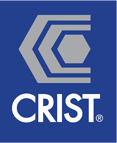 Obecnie poszukujemy:BUDOWNICZY LUB ASYSTENT BUDOWNICZEGOMiejsce pracy: GdyniaWymagania:doświadczenie zawodowe na takim lub na podobnym stanowisku,preferowana znajomość angielskiego,komunikatywność,szybkość podejmowana decyzji,skrupulatność,umiejętność pracy w stresie,umiejętność szukania rozwiązań,umiejętność koordynacji prac.Zakres obowiązków:koordynacja i nadzorowanie budowy statku celem zapewnienia bezpiecznej realizacji prac,  zapewnienie terminowego przekazania statku do Klienta zgodnie z harmonogramem budowy statku oraz wymaganiami technicznymi,zapewnienie prawidłowego prowadzenia dokumentacji związanej z budową statku,ponoszenie odpowiedzialności za pracowników oraz budowę statku, współpraca z Wydziałami Stoczniowymi, Kooperantami, nadzorem Stoczniowym, Inspektorskim i Armatorskim,organizacja i koordynacja prób morskich.Oferujemy:uczciwe wynagrodzenie,stabilną współpracę,możliwość ubezpieczenia zbiorowego,dogodną lokalizację zakładu,możliwość uczestnictwa w spektakularnych projektach.Opis dodatkowy:praca wymaga zaangażowania,praca wymaga poświęcenia dużej ilości czasu, w tym soboty oraz częściowo w końcowej fazie w niedzielę, częściowo możliwa praca zmianowa,  praca dająca satysfakcję.Aplikacje prosimy wysyłać na adres mail: rekrutacja@crist.com.pl w tytule wpisując numer referencyjny CB/03/2022 lub zapraszamy do kontaktu telefonicznego pod numerem: (58) 778 - 67 – 52 – Biuro Przyjęć(Jesteśmy jedną z najszybciej rozwijających się firm branży stoczniowej. Doskonale radzimy sobie z niepewnością i ryzykiem jakie niesie ze sobą szeroko pojęta gospodarka morska. W ostatnich latach z powodzeniem realizujemy kolejne, coraz bardziej zaawansowane technologicznie projekty, przez co jesteśmy stawiani na równi z najlepszymi stoczniami w Europie. Dzięki międzynarodowej współpracy ze stoczniami oraz armatorami doskonale orientujemy się w aktualnych potrzebach rynku. Jesteśmy połączeniem wieloletniego doświadczenia, kunsztu inżynierskiego oraz innowacyjności – poczynając od produkcji aż po kadrę menedżerską.Obecnie poszukujemy:ASYSTENT/KA KIEROWNIKA PROJEKTUMiejsce pracy: GdyniaWymagania:wykształcenie wyższe techniczne, mechaniczne lub w trakcie (ostatni rok), związane z kierunkiem morskim,bardzo dobra znajomość języka angielskiego (bardzo dobra znajomość dodatkowego języka będzie mile widziana),bardzo dobra znajomość pakietu MS Office,mile widziana znajomość programu AutoCad,bardzo dobra organizacja czasu pracy, odporność na stres, umiejętność pracy pod presją czasu.Zakres obowiązków:wsparcie Kierownika Projektu podczas prac nad realizacją projektu,nadzór nad dokumentacją projektową,przygotowywanie zamówień i zakup materiałów i urządzeń potrzebnych do realizacji projektu,współpraca z kooperantami,przygotowywanie dokumentacji dotyczącej realizowanego projektu.Oferujemy:stabilną współpracę,możliwość ubezpieczenia zbiorowego,dogodną lokalizację zakładu,możliwość uczestnictwa w spektakularnych projektach.Aplikacje prosimy wysyłać na adres mail: rekrutacja@crist.com.pl w tytule wpisując numer referencyjny CAKP/03/2022 lub zapraszamy do kontaktu telefonicznego pod numerem: (58) 778 - 67 – 52 – Biuro PrzyjęćJesteśmy jedną z najszybciej rozwijających się firm branży stoczniowej. Doskonale radzimy sobie z niepewnością i ryzykiem jakie niesie ze sobą szeroko pojęta gospodarka morska. W ostatnich latach z powodzeniem realizujemy kolejne, coraz bardziej zaawansowane technologicznie projekty, przez co jesteśmy stawiani na równi z najlepszymi stoczniami w Europie. Dzięki międzynarodowej współpracy ze stoczniami oraz armatorami doskonale orientujemy się w aktualnych potrzebach rynku. Jesteśmy połączeniem wieloletniego doświadczenia, kunsztu inżynierskiego oraz innowacyjności – poczynając od produkcji aż po kadrę menedżerską.Obecnie poszukujemy:PRAKTYKA/STAŻ w Dziale Realizacji Projektów – z możliwością kontynuacji pracyMiejsce pracy: GdyniaWymagania:dyspozycyjność,motywacja i zaangażowanie w wykonywaniu powierzonej pracy, komunikatywność i umiejętność pracy w grupie,znajomość pakietu MS Office. Zakres obowiązków:wsparcie Kierownika Projektu podczas prac nad realizacją projektu,przygotowywanie niezbędnej dokumentacji projektowej,obsługa urządzeń biurowych,przygotowywanie zamówień na materiały i urządzenia potrzebne do realizacji projektu.Oferujemy:staż/praktykę w miłym i zaangażowanym zespole,możliwość zdobycia doświadczenia,dogodną lokalizację zakładu,możliwość uczestnictwa w spektakularnych projektach.Aplikacje prosimy wysyłać na adres mail: rekrutacja@crist.com.pl w tytule wpisując numer referencyjny CSP/03/2022 lub zapraszamy do kontaktu telefonicznego pod numerem: (58) 778 - 67 – 52 – Biuro PrzyjęćJesteśmy jedną z najszybciej rozwijających się firm branży stoczniowej. Doskonale radzimy sobie z niepewnością i ryzykiem jakie niesie ze sobą szeroko pojęta gospodarka morska. W ostatnich latach z powodzeniem realizujemy kolejne, coraz bardziej zaawansowane technologicznie projekty, przez co jesteśmy stawiani na równi z najlepszymi stoczniami w Europie. Dzięki międzynarodowej współpracy ze stoczniami oraz armatorami doskonale orientujemy się w aktualnych potrzebach rynku. Jesteśmy połączeniem wieloletniego doświadczenia, kunsztu inżynierskiego oraz innowacyjności – poczynając od produkcji aż po kadrę menedżerską.Obecnie poszukujemy:DOKUMENTALISTA – ANALITYK Miejsce pracy: GdyniaWymagania:znajomość języka angielskiego w stopniu komunikatywnym,dobra znajomość programu Excel,mile widziane doświadczenie w branży okrętowej,mile widziane doświadczenie w obsłudze programów typu (ERP, SAP).Zakres obowiązków:praca biurowa w magazynie głównym Stoczni Crist,analiza i wprowadzanie do systemu danych związanych z przyjęciem oraz wydaniem materiałów,tworzenie i modyfikacja dokumentów zgodnie z przyjętymi standardami, archiwizacja dokumentacji,obsługa systemu księgowo magazynowego.Oferujemy:stabilną współpracę,możliwość ubezpieczenia zbiorowego,dogodną lokalizację zakładu,interesujące wyzwania zawodowe.Aplikacje prosimy wysyłać na adres mail: rekrutacja@crist.com.pl w tytule wpisując numer referencyjny CDA/03/2022 lub zapraszamy do kontaktu telefonicznego pod numerem:(58) 778 - 67 – 52 – Biuro PrzyjęćJesteśmy jedną z najszybciej rozwijających się firm branży stoczniowej. Doskonale radzimy sobie z niepewnością i ryzykiem jakie niesie ze sobą szeroko pojęta gospodarka morska. W ostatnich latach z powodzeniem realizujemy kolejne, coraz bardziej zaawansowane technologicznie projekty, przez co jesteśmy stawiani na równi z najlepszymi stoczniami w Europie. Dzięki międzynarodowej współpracy ze stoczniami oraz armatorami doskonale orientujemy się w aktualnych potrzebach rynku. Jesteśmy połączeniem wieloletniego doświadczenia, kunsztu inżynierskiego oraz innowacyjności – poczynając od produkcji aż po kadrę menedżerską.Obecnie poszukujemy:ASYSTENT/KA PIONU HANDLOWEGOMiejsce pracy: GdyniaWymagania:wykształcenie wyższe,biegła znajomość języka angielskiego, biegła znajomość pakietu MS Office, zaangażowanie w wykonywaniu powierzonej pracy, umiejętność pracy w grupie,komunikatywność i wysoka kultura osobista,mile widziane doświadczenie na podobnym stanowisku. Zakres obowiązków:przygotowanie i redagowanie dokumentów, pism, rezerwacja sal konferencyjnych, prowadzenie kalendarza spotkań, przygotowanie raportów ze spotkań,kontrolowanie terminów ważności dokumentów pracowniczych,prowadzenie pliku urlopowego pionu handlowego,dbanie o prawidłowy obieg informacji oraz dokumentów,monitorowanie stanu zaopatrzenia biura i zamawianie artykułów biurowych.Oferujemy:stabilną współpracę,możliwość ubezpieczenia zbiorowego,dogodną lokalizację zakładu,interesujące wyzwania zawodowe.Aplikacje prosimy wysyłać na adres mail: rekrutacja@crist.com.pl w tytule wpisując numer referencyjny CAPH/03/2022 lub zapraszamy do kontaktu telefonicznego pod numerem:(58) 778 - 67 – 52 – Biuro PrzyjęćJesteśmy jedną z najszybciej rozwijających się firm branży stoczniowej. Doskonale radzimy sobie z niepewnością i ryzykiem jakie niesie ze sobą szeroko pojęta gospodarka morska. W ostatnich latach z powodzeniem realizujemy kolejne, coraz bardziej zaawansowane technologicznie projekty, przez co jesteśmy stawiani na równi z najlepszymi stoczniami w Europie. Dzięki międzynarodowej współpracy ze stoczniami oraz armatorami doskonale orientujemy się w aktualnych potrzebach rynku. Jesteśmy połączeniem wieloletniego doświadczenia, kunsztu inżynierskiego oraz innowacyjności – poczynając od produkcji aż po kadrę menedżerską.Obecnie poszukujemy: INŻYNIER ELEKTRYK – KIEROWNIK PROJEKTU ds. ELEKTRYCZNYCH (z możliwością przyuczenia)  Miejsce pracy: GdyniaWymagania:doświadczenie w branży,wykształcenie wyższe,znajomość języka angielskiego, znajomość dokumentacji i obsługi programów do jej przeglądu np. AutoCAD,zdolność do poświęceń i elastyczność,znajomość przepisów,komunikatywność, rzetelność,chęć długoletniej współpracy.Zakres obowiązków:podejmowanie ustaleń z armatorami, biurem projektowym, towarzystwem klasyfikacyjnym,zamawianie materiałów i urządzeń,nadzór nad realizacją zamówień,kontrola montażu i uruchomienia urządzeń,udział w próbach (w tym próbach morskich),tworzenie dokumentacji roboczej w zależności od potrzeb.Oferujemy:uczciwe wynagrodzenie z perspektywą rozwoju, perspektywę pracy na wiele lat,interesujące wyzwania zawodowe.możliwość ubezpieczenia zbiorowego,dogodną lokalizację zakładu. Opis dodatkowy:początkowo praca jako pomoc Głównego Kierownika Projektu ds. Elektrycznych, po wdrożeniu stanowisko samodzielne,praca wymaga zaangażowania i poświęceń, praca dająca dużą satysfakcję.Aplikacje prosimy wysyłać na adres mail: rekrutacja@crist.com.pl w tytule wpisując numer referencyjny CAPH/03/2022 lub zapraszamy do kontaktu telefonicznego pod numerem:(58) 778 - 67 – 52 – Biuro PrzyjęćJesteśmy jedną z najszybciej rozwijających się firm branży stoczniowej. Doskonale radzimy sobie z niepewnością i ryzykiem jakie niesie ze sobą szeroko pojęta gospodarka morska. W ostatnich latach z powodzeniem realizujemy kolejne, coraz bardziej zaawansowane technologicznie projekty, przez co jesteśmy stawiani na równi z najlepszymi stoczniami w Europie. Dzięki międzynarodowej współpracy ze stoczniami oraz armatorami doskonale orientujemy się w aktualnych potrzebach rynku. Jesteśmy połączeniem wieloletniego doświadczenia, kunsztu inżynierskiego oraz innowacyjności – poczynając od produkcji aż po kadrę menedżerską.Obecnie poszukujemy:             INSPEKTOR DS. BHPMiejsce pracy: GdyniaWymagania:ukończone wykształcenie kierunkowe w zakresie BHP,znajomość regulacji i obowiązujących przepisów,biegła znajomość języka angielskiego,umiejętność samodzielnego rozwiązywania problemów,umiejętność skutecznej komunikacji,dobra organizacja pracy własnej,umiejętność pracy w zespole,umiejętność pracy pod presją czasu.Zakres obowiązków:inicjowanie działań mających na celu poprawę bezpieczeństwa,podnoszenie świadomości bezpieczeństwa pracy wśród pracowników firmy oraz pracowników firm podwykonawczych,przeprowadzanie regularnych kontroli warunków pracy oraz nadzorowanie przestrzegania zasad BHP,udział w opracowywaniu procedur oraz instrukcji,przygotowywanie i aktualizacja oceny ryzyka zawodowego na stanowiskach pracy,przeprowadzanie szkoleń dla pracowników,zarządzanie dokumentacją BHP, rejestrami, pozwoleniami,analizowanie przyczyn powstawania wypadków przy pracy, sporządzanie dokumentacji powypadkowych.Oferujemy:stabilną współpracę,interesujące wyzwania zawodowe,możliwość ubezpieczenia zbiorowego,dogodną lokalizację zakładu. Aplikacje prosimy wysyłać na adres mail: rekrutacja@crist.com.pl w tytule wpisując numer referencyjny CBHP/03/2022 lub zapraszamy do kontaktu telefonicznego pod numerem:(58) 778 - 67 – 52 – Biuro PrzyjęćJesteśmy jedną z najszybciej rozwijających się firm branży stoczniowej. Doskonale radzimy sobie z niepewnością i ryzykiem jakie niesie ze sobą szeroko pojęta gospodarka morska. W ostatnich latach z powodzeniem realizujemy kolejne, coraz bardziej zaawansowane technologicznie projekty, przez co jesteśmy stawiani na równi z najlepszymi stoczniami w Europie. Dzięki międzynarodowej współpracy ze stoczniami oraz armatorami doskonale orientujemy się w aktualnych potrzebach rynku. Jesteśmy połączeniem wieloletniego doświadczenia, kunsztu inżynierskiego oraz innowacyjności – poczynając od produkcji aż po kadrę menedżerską.Obecnie poszukujemy:             PRAKTYKA/STAŻ W DZIALE TECHNOLOGICZNYMMiejsce pracy: GdyniaWymagania:wykształcenie wyższe lub w trakcie nauki,umiejętność obsługi programu AutoCad,umiejętność analitycznego myślenia,komunikatywność.Zakres obowiązków:weryfikacja otrzymanej dokumentacji technologicznej,nadzór nad dokumentacją,obsługa urządzeń biurowych.Oferujemy:możliwość zdobycia doświadczenia,interesujące wyzwania,dogodną lokalizację zakładu,odbycie stażu/praktyk w zaangażowanym i komunikatywnym zespole.Aplikacje prosimy wysyłać na adres mail: rekrutacja@crist.com.pl w tytule wpisując numer referencyjny CPST/03/2022 lub zapraszamy do kontaktu telefonicznego pod numerem:(58) 778 - 67 – 52 – Biuro Przyjęć